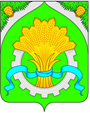 АДМИНИСТРАЦИЯ ШАТРОВСКОГО МУНИЦИПАЛЬНОГО ОКРУГАКУРГАНСКОЙ ОБЛАСТИПРОЕКТПОСТАНОВЛЕНИЕот  _____________________________ № ________                                                            с. Шатрово   О внесении изменений в постановление Администрации Шатровского муниципального округа от 31 мая 2022 года № 261 «О муниципальной программе Шатровского муниципального округа  Курганской области «Благоустройство Шатровского муниципального  округа Курганской области» на 2022 – 2025 годы»  В соответствии с Федеральным законом от 06.10.2003г. № 131-ФЗ «Об общих принципах организации местного самоуправления в Российской Федерации», Уставом Шатровского муниципального округа Курганской области, постановлением Администрации Шатровского муниципального округа Курганской области от 8 февраля 2022 года № 43 «О муниципальных программах Шатровского муниципального округа Курганской области» Администрация Шатровского муниципального округа Курганской области ПОСТАНОВЛЯЕТ:Внести в постановление Администрации Шатровского муниципального округа от 31 мая 2022 года № 261 «О муниципальной программе Шатровского муниципального округа  Курганской области «Благоустройство Шатровского муниципального  округа Курганской области» на 2022 – 2025 годы» следующие изменения:строку 9 «Финансовое обеспечение» раздела I приложения к постановлению изложить в следующей редакции:«»;таблицу 1.1 «Перечень мероприятий программы» раздела VII приложения к постановлению изложить в следующей редакции:«    ».таблицу 1.3 «Ресурсное обеспечение программы» раздела IX приложения к постановлению  изложить в редакции согласно приложению к настоящему постановлению.2. Обнародовать настоящее постановление в соответствии со статьей 44 Устава Шатровского муниципального округа Курганской области.3. Контроль за выполнением настоящего постановления возложить на заместителя Главы Шатровского муниципального округа – руководителя отдела  по развитию территории, жилищно-коммунальному хозяйству и строительству Администрации Шатровского муниципального округа. Глава Шатровскогомуниципального округа Курганской области                                                                                                        Л. А. РассохинГ.Я. Лукина9 11 78Разослано по списку (см. оборот)«Раздел IX. Ресурсное обеспечение программы:Таблица 1.3 Ресурсное обеспечение программы                                                                                                                                                                                                                                  ».Управляющий делами - руководитель аппаратаАдминистрации Шатровского муниципального округа                                                                                                                    Т. И. РомановаСПРАВКА-РАССЫЛКАк постановлению Администрации Шатровского муниципального округа  «О внесении изменений в постановление Администрации Шатровского муниципального округа от 31 мая 2022 года № 261 «О муниципальной программе Шатровского муниципального округа  Курганской области «Благоустройство Шатровского муниципального  округа Курганской области» на 2022 – 2025 годы»          Разослано:  1 Организационный отдел -  1                               2 Прокуратура Шатровского района – 1                               3 Официальный сайт – 1                               4 Отдел по развитию территории, ЖКХ и строительству – 1                               5 Отдел экономического развития – 1                               6 Финансовый отдел – 1                                7 Информационный стенд - 1Г.Я. Лукина9 11 78ЛИСТ СОГЛАСОВАНИЯк постановлению Администрации Шатровского муниципального округа  «О внесении изменений в постановление Администрации Шатровского муниципального округа от 31 мая 2022 года № 261 «О муниципальной программе Шатровского муниципального округа  Курганской области «Благоустройство Шатровского муниципального  округа Курганской области» на 2022 – 2025 годы»ПРОЕКТ ВНЕСЕН:Заместителем Главы Шатровского муниципальногоокруга -  руководителем отдела по развитию территории,жилищно-коммунальному хозяйству и строительству Администрации Шатровского муниципального округа                                         А.П. АрефьевымПРОЕКТ ПОДГОТОВЛЕН:Главным специалистом отдела по развитию территории, жилищно-коммунальному хозяйству и строительству Администрации Шатровского муниципального округа                                                                      Г.Я. ЛукинойПРОЕКТ СОГЛАСОВАН:Главный специалист отдела правовой икадровой работы аппарата АдминистрацииШатровского муниципального округа                                                                      Л.А. ВяткинаГлавный специалист организационного отделааппарата Администрации Шатровскогомуниципального округа                                                                                              А.А. КоркинаУправляющий делами - руководитель аппарата Администрации Шатровскогомуниципального округа                                                                                              Т. И. РомановаФинансовое обеспечение Планируемый объем бюджетного финансирования программы на 2022-2025 годы:9 711,99 тыс. руб.2022 год – 7 366,99 тыс. рублей;2023 год –1752,1 тыс. рублей;2024 год – 515,00  тыс. рублей;2025 год –  515,00  тыс. рублей;№п/пНаименование мероприятияСрок реализации,годыОжидаемый конечный результатОтветственный исполнитель1.Организация общественных работ по благоустройству для граждан, зарегистрированных в органах службы занятости2023Содержание элементов благоустройстваМКУ Северный, МКУ Южный, МКУ Западный, МКУ Восточный2.Озеленение. Санитарная обрезка деревьев и кустарников, посадка цветов и деревьев2022-2025Озеленение территории. Повышение благоустройства территорииМКУ Северный, МКУ Южный, МКУ Западный, МКУ Восточный3.Организация и содержание мест захоронения2022-2025Содержание элементов благоустройстваМКУ Северный, МКУ Южный, МКУ Западный, МКУ Восточный4.Прочие мероприятия по благоустройству2022-2025Повышение благоустройства территорииМКУ Северный, МКУ Южный, МКУ Западный, МКУ Восточный5.Обустройство детских площадок2022-2025Повышение благоустройства территорииМКУ Северный, МКУ Южный, МКУ Западный, МКУ ВосточныйПриложениек постановлению Администрации Шатровского муниципального округа Курганской области от __________________________ № __________   «О внесении изменений в постановление Администрации Шатровского муниципального округа от 31 мая 2022 года № 261 «О  муниципальной программе Шатровского муниципального округа Курганской области «Благоустройство Шатровского муниципального округа Курганской области» на 2022-2025 годы»№п/пМероприятияСрок исполненияИсточник финансированияОбъем финансиро-вания( руб.)ФинансированиеФинансированиеФинансированиеФинансирование№п/пМероприятияСрок исполненияИсточник финансированияОбъем финансиро-вания( руб.)2022г.2023г.2024г.2025г.1Организация общественных работ по благоустройству для граждан, зарегистрированных в органах службы занятости2022муниципальный бюджет000001Организация общественных работ по благоустройству для граждан, зарегистрированных в органах службы занятости2022федеральный бюджет, областной бюджет2951998,552951998,55437,1002Озеленение. Санитарная обрезка деревьев и кустарников, посадка цветов и деревьев2022-2025муниципальныйбюджет160000400004000040000400003Организация и содержание мест захоронения2022-2025муниципальныйбюджет300000750007500075000750004Прочие мероприятия по благоустройству2022-2025муниципальный бюджет6000000400000012000004000004000005Обустройство детских площадок2022-2025муниципальный бюджет300000300000000Итого по программе2022-2025муниципальный бюджет676000044150001315000515000515000Итого по программе2022-2025федеральный бюджет, областной бюджет2951998,552951998,55437,1000